 ه14اليوم:التاري    خ:    /      /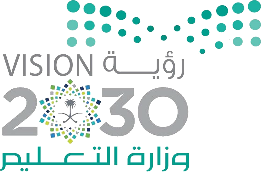 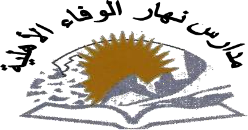 اإلجابة: 4 زمن األوراق: عددالمملكة العربية السعودية وزارة التعليماالدارة العامة للتعليم بمنطقة جدة مدارس نهار الوفاء االهلية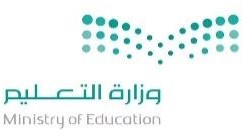 أسئلة اختبار مادة (الدراسات اإلسالمية) للصف (األول المتوسط) الفصل الدراسي (الثاني) الدور (األول) للعام الدراسي 1443هـ[ مقرر التفسير]السؤال األول: أ/ اختاري اإلجابة الصحيحة بوضع خط تحتهاب/ ضعي الرقم المناسب من الكلمات في العمود (أ) مع ما يناسبها من معنى في العمود (ب.).)ن أؤ ِم ِني مأل لَِّية˝ َلي ذَ ِلك نِق ۚض ا ألحأألَ أر ت  واَما َوا سال َّللاُخلَقج/ استنبطي فائدة واحدة من قوله تعالى: (-1  داللة واضحة على انه تعالى المتفرد بالخلق والتدبير واأللوهية.      -2أن ه ل ل ا خلق السماوات واألرض بالحق ال على وجه العبث واللعب .د/ فسري اَليات التالية..)كأي لََّللاُحسنَما أَ كحسنوأَ1 – قال تعالى: (احسن إلى الفقراء بالصدقة، كما احسن ه ل ل ا إليك بالغنى .1السؤال الرابع:                                                           [ مقرر الفقه ]أ/ ضعي كلمة (صح) أمام العبارة الصحيحة وكلمة (خطأ) أمام العبارة الخاطئة، مع وضع خط تحت الخطأ :ب/ عددي اثنين لكل مما يلي.-1 أسباب سجود السهو في الصالة.-3 الشك.2 – النقص .1 – الزيادة .-2 شروط الصالة.1 – الطهارة  2 – اجتناب النجاسة .  -3 دخول الوقت .  -4 ستر العورة .  -5 استقبال القبلة . -6 النية  .ج/ استدلي على ما يلي.-1  قراءة الفاتحة في الصالة ركن .قول النبي  " ا لصالة لمن لم يقرأ بفاتحة الكتاب "د/ ضعي عالمة صح أمام اإلجابة المناسبة:.. انتهت األسئلة..4االسم الرباعيرقم الجلوسالتوقيعاسم المدققةالتوقيعاسم المراجعةالتوقيعاسم المصححةالدرجة كتابةالدرجةرقما رقم السؤالاألولالثانيالثالثالرابعمجموع الدرجاتبماذا بدأت سورة القصص :بماذا بدأت سورة القصص :بماذا بدأت سورة القصص :1ج –قصة قارون .ب – دالئل التوحيد.أ – بذكر وعد هللا ألمموسى أ – بذكر وعد هللا ألمموسى عاقب هللا سبحانه قارون بـ :عاقب هللا سبحانه قارون بـ :عاقب هللا سبحانه قارون بـ :2ج – الطوفان.ب – الخسف.أ – الريح.أ – الريح.المشركون يخلصون الدعاء هلل في حال :المشركون يخلصون الدعاء هلل في حال :المشركون يخلصون الدعاء هلل في حال :3ج – الشدة دون الرخاء.ب – في الرخاء دون الشدة.أ – الرخاء والشدة.أ – الرخاء والشدة.المعنىالمعنىالكلمةالكلمةكل ما استعظم من المعاصي.2لتنوا1تجبر.5الفحشاء2تثقل.1الفلك3األثر.بضع4سفينة.3علوا5من الثالثة إلى التسعة.4السؤال الثاني:                                                       [ مقرر الحديث ]أ/ زاوجي بين الصحابي في العمود (أ) مع مناقبه في العمود (ب.)السؤال الثاني:                                                       [ مقرر الحديث ]أ/ زاوجي بين الصحابي في العمود (أ) مع مناقبه في العمود (ب.)السؤال الثاني:                                                       [ مقرر الحديث ]أ/ زاوجي بين الصحابي في العمود (أ) مع مناقبه في العمود (ب.)السؤال الثاني:                                                       [ مقرر الحديث ]أ/ زاوجي بين الصحابي في العمود (أ) مع مناقبه في العمود (ب.)السؤال الثاني:                                                       [ مقرر الحديث ]أ/ زاوجي بين الصحابي في العمود (أ) مع مناقبه في العمود (ب.)السؤال الثاني:                                                       [ مقرر الحديث ]أ/ زاوجي بين الصحابي في العمود (أ) مع مناقبه في العمود (ب.)فضلهفضلهالصحابيالصحابيحافظ األمة وأكثر الصحابة حديثا.5عائشة بنت أبي بكر 1أعلم األمة بالحالل و الحرام .2معاذ بن جبل 2أول من جهر بالقرآن الكريم .4الثوبان 3من أفقه الناس وأعلمهم.1عبدهللا بن مسعود 4لزم النبي وصحبة وخدمه .3أبو هريرة الدوسي 5وصفة النبي بأنه "نويبتة الخير ."6أبي ثعلبة الخشني 6ب/ اذكري واحد مما يلي .1 – مما يعينك على التخلق بخلق الحياء. خشية ه ل ل ا في السر والعلن ، صحبة أهل الحياء ، حفظ جوارحك عما ا ليحل لها ، التأدب بآداب اإلسالموسننه.2 – من أثر الجليس الصالح في الدنيا .ينصحك، يقف معك ، يعينك على الخير ، يساعدك.3 – من ثمرات حسن الخلق في الدنيا .يجعل لك قبول ومحبة عند الناس ، يدعون لك ، يثنون عليك ، يكسبك السمعة الحسنة .ج/ عللي ما يأتي.1 –لماذا يكره الناس المنافق .ألنه يظهر الخير ويبطن الشر ، ويتصف بالعديد من الصفات السيئةيتبع2ب/ اذكري واحد مما يلي .1 – مما يعينك على التخلق بخلق الحياء. خشية ه ل ل ا في السر والعلن ، صحبة أهل الحياء ، حفظ جوارحك عما ا ليحل لها ، التأدب بآداب اإلسالموسننه.2 – من أثر الجليس الصالح في الدنيا .ينصحك، يقف معك ، يعينك على الخير ، يساعدك.3 – من ثمرات حسن الخلق في الدنيا .يجعل لك قبول ومحبة عند الناس ، يدعون لك ، يثنون عليك ، يكسبك السمعة الحسنة .ج/ عللي ما يأتي.1 –لماذا يكره الناس المنافق .ألنه يظهر الخير ويبطن الشر ، ويتصف بالعديد من الصفات السيئةيتبع2ب/ اذكري واحد مما يلي .1 – مما يعينك على التخلق بخلق الحياء. خشية ه ل ل ا في السر والعلن ، صحبة أهل الحياء ، حفظ جوارحك عما ا ليحل لها ، التأدب بآداب اإلسالموسننه.2 – من أثر الجليس الصالح في الدنيا .ينصحك، يقف معك ، يعينك على الخير ، يساعدك.3 – من ثمرات حسن الخلق في الدنيا .يجعل لك قبول ومحبة عند الناس ، يدعون لك ، يثنون عليك ، يكسبك السمعة الحسنة .ج/ عللي ما يأتي.1 –لماذا يكره الناس المنافق .ألنه يظهر الخير ويبطن الشر ، ويتصف بالعديد من الصفات السيئةيتبع2ب/ اذكري واحد مما يلي .1 – مما يعينك على التخلق بخلق الحياء. خشية ه ل ل ا في السر والعلن ، صحبة أهل الحياء ، حفظ جوارحك عما ا ليحل لها ، التأدب بآداب اإلسالموسننه.2 – من أثر الجليس الصالح في الدنيا .ينصحك، يقف معك ، يعينك على الخير ، يساعدك.3 – من ثمرات حسن الخلق في الدنيا .يجعل لك قبول ومحبة عند الناس ، يدعون لك ، يثنون عليك ، يكسبك السمعة الحسنة .ج/ عللي ما يأتي.1 –لماذا يكره الناس المنافق .ألنه يظهر الخير ويبطن الشر ، ويتصف بالعديد من الصفات السيئةيتبع2السؤال الثالث:                                                                                            [ مقرر التوحيد ]أ/ اختاري اإلجابة الصحيحة بوضع خط تحتهاالسؤال الثالث:                                                                                            [ مقرر التوحيد ]أ/ اختاري اإلجابة الصحيحة بوضع خط تحتهاالسؤال الثالث:                                                                                            [ مقرر التوحيد ]أ/ اختاري اإلجابة الصحيحة بوضع خط تحتهاالسؤال الثالث:                                                                                            [ مقرر التوحيد ]أ/ اختاري اإلجابة الصحيحة بوضع خط تحتهاالسؤال الثالث:                                                                                            [ مقرر التوحيد ]أ/ اختاري اإلجابة الصحيحة بوضع خط تحتهاالسؤال الثالث:                                                                                            [ مقرر التوحيد ]أ/ اختاري اإلجابة الصحيحة بوضع خط تحتهاأنواع الهداية :أنواع الهداية :أنواع الهداية :1ج – الدعوة والرجاء.ب – البيان واإلرشاد.أ – المحبة والخوف.أ – المحبة والخوف.حكم طلب هداية التوفيق من غير هللا تعالى :حكم طلب هداية التوفيق من غير هللا تعالى :حكم طلب هداية التوفيق من غير هللا تعالى :2ج – مكروه.ب – شرك أصغر.أ – شرك أكبر.أ – شرك أكبر.المحبة الطبيعية مثل محبة الوالدين واألوالد واألزواج هي محبة :المحبة الطبيعية مثل محبة الوالدين واألوالد واألزواج هي محبة :المحبة الطبيعية مثل محبة الوالدين واألوالد واألزواج هي محبة :3ج – واجبة.ب – مباحة.أ – مستحبة.أ – مستحبة.من العبادات القولية :من العبادات القولية :من العبادات القولية :4ج – قراءة القرآن .ب – حب هللا ورسوله.أ – الصيام .أ – الصيام .أكثر شرك الجاهلية هو :أكثر شرك الجاهلية هو :أكثر شرك الجاهلية هو :5ج –شرك األسماء والصفات.ب – شرك األلوهية.أ –شرك الربوبية.أ –شرك الربوبية.ب/ استدلي على ما يلي.– من أجل أنواع المحبة ، المحبة في هللا .                                          (من السنة النبوية) أمامة أن رسول ه ل ل ا قال ( من أحب في ه ل ل ا وأبغض في ه ل ل ا و أعطى هلل ومنع هلل فقد استكمل حديث أبيإليمان .– كان عامة مشركي العرب يقرون بربوبية هللا تعالى.                           (من القرآن الكريم)تعالى(:  َولَ ِئن   َسأَ ألتَ  ُهم  هم  أن   َخلَ َق  ُه أم  َل َيقُولُ  هن   هَّللاُ ۖ  َفأَنه ٰ َى يُ أؤفَ ُكو  َن.) ال/ ضعي المصطلح المناسب في المكان المناسب.لهداية – العبادة – الظلم)– (        العبادة           ) اسم جامع لكل ما يحبة هللا ويرضاه من األقوال و األعمال الظاهرة و الباطنة.– (       الظلم            ) وضع الشيء في غير موضعه.– (        الهداية           ) بيان طريق الحق ، والتوفيق لقبوله.يتبع3ب/ استدلي على ما يلي.– من أجل أنواع المحبة ، المحبة في هللا .                                          (من السنة النبوية) أمامة أن رسول ه ل ل ا قال ( من أحب في ه ل ل ا وأبغض في ه ل ل ا و أعطى هلل ومنع هلل فقد استكمل حديث أبيإليمان .– كان عامة مشركي العرب يقرون بربوبية هللا تعالى.                           (من القرآن الكريم)تعالى(:  َولَ ِئن   َسأَ ألتَ  ُهم  هم  أن   َخلَ َق  ُه أم  َل َيقُولُ  هن   هَّللاُ ۖ  َفأَنه ٰ َى يُ أؤفَ ُكو  َن.) ال/ ضعي المصطلح المناسب في المكان المناسب.لهداية – العبادة – الظلم)– (        العبادة           ) اسم جامع لكل ما يحبة هللا ويرضاه من األقوال و األعمال الظاهرة و الباطنة.– (       الظلم            ) وضع الشيء في غير موضعه.– (        الهداية           ) بيان طريق الحق ، والتوفيق لقبوله.يتبع3ب/ استدلي على ما يلي.– من أجل أنواع المحبة ، المحبة في هللا .                                          (من السنة النبوية) أمامة أن رسول ه ل ل ا قال ( من أحب في ه ل ل ا وأبغض في ه ل ل ا و أعطى هلل ومنع هلل فقد استكمل حديث أبيإليمان .– كان عامة مشركي العرب يقرون بربوبية هللا تعالى.                           (من القرآن الكريم)تعالى(:  َولَ ِئن   َسأَ ألتَ  ُهم  هم  أن   َخلَ َق  ُه أم  َل َيقُولُ  هن   هَّللاُ ۖ  َفأَنه ٰ َى يُ أؤفَ ُكو  َن.) ال/ ضعي المصطلح المناسب في المكان المناسب.لهداية – العبادة – الظلم)– (        العبادة           ) اسم جامع لكل ما يحبة هللا ويرضاه من األقوال و األعمال الظاهرة و الباطنة.– (       الظلم            ) وضع الشيء في غير موضعه.– (        الهداية           ) بيان طريق الحق ، والتوفيق لقبوله.يتبع3ب/ استدلي على ما يلي.– من أجل أنواع المحبة ، المحبة في هللا .                                          (من السنة النبوية) أمامة أن رسول ه ل ل ا قال ( من أحب في ه ل ل ا وأبغض في ه ل ل ا و أعطى هلل ومنع هلل فقد استكمل حديث أبيإليمان .– كان عامة مشركي العرب يقرون بربوبية هللا تعالى.                           (من القرآن الكريم)تعالى(:  َولَ ِئن   َسأَ ألتَ  ُهم  هم  أن   َخلَ َق  ُه أم  َل َيقُولُ  هن   هَّللاُ ۖ  َفأَنه ٰ َى يُ أؤفَ ُكو  َن.) ال/ ضعي المصطلح المناسب في المكان المناسب.لهداية – العبادة – الظلم)– (        العبادة           ) اسم جامع لكل ما يحبة هللا ويرضاه من األقوال و األعمال الظاهرة و الباطنة.– (       الظلم            ) وضع الشيء في غير موضعه.– (        الهداية           ) بيان طريق الحق ، والتوفيق لقبوله.يتبع31ا 2ق ج (ا 123خطأيجوز في السجود وضع إحدى القدمين فوق األخرى .1خطأااللتفات لغير حاجة من مبطالت الصالة.2صحيسن الدعاء في التشهد األخير بعد الصالة على النبي3خطأمن نسي ركنا من أركان الصالة جبر بسجود السهو.4من سننالصالةمن واجباتالصالةمن اركانالصالةالحكمالحكم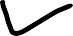 دعاء اإلستفتاح1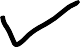 الركوع2التشهد األول3